The Interview Questions Below are Provided as Examples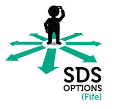 Icebreaker:  Please tell me about your interests and hobbies. (I would always tend to open up with this type of question and it will also allow you to determine whether the candidate is a sociable person which may be important for the role.Please tell me what interested you in applying for this role?How would you describe your approach to a support and care role?What personal qualities and skills do you have that you believe will aid you within this role?In previous roles you may have had colleagues that you could turn to for support, within this role you will be my sole PA, how would you seek support if you needed it? This role will require you to assist in both identifying and attending social activities with me, please can you tell me about your previous experience of arranging activities. What do you think are the most important factors to ensure that I feel happy, healthy and secure?Please tell me the steps that you take to ensure confidentiality both within and outside of work?The role will require you to help support and guide me to make the right choices and decisions.  If I made a decision that you felt was not right and may put me at risk, what steps would you take to assist me to rethink my decision ensuring that I was still able to make the choice independently? You will be required to attend medical appointments with myself where you will need to take accurate notes of the information discussed please can you tell me the approach you would take to ensure that you recorded the medical information correctly.At times I can suffer from mental health issues, please can you tell me the approach that you would take if you attended work and found me in crisis to ensure that I received the support required.